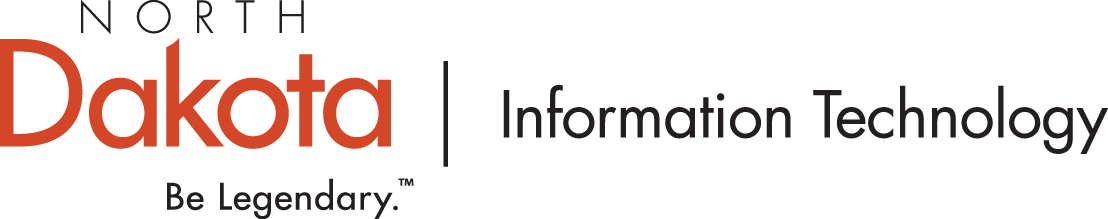 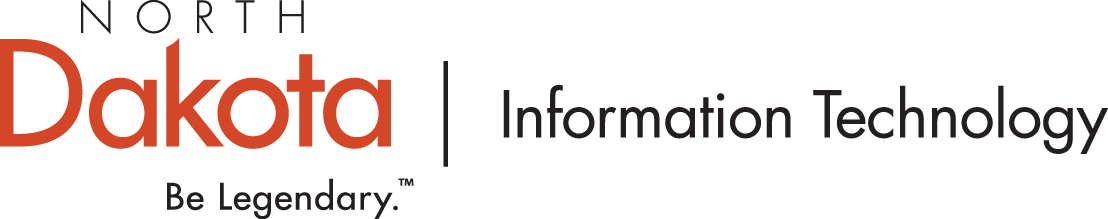 Project Overview(Delete all instructions prior to finalizing document.)Project HistoryBriefly describe the project background. Include any historical information, research, or business information which would inform the reader of the path that got you to this point. This section should be written in a manner which is easily interpreted by a layperson unfamiliar with the technical terms and acronyms common to the business.xxStrategic AlignmentIdentify the department/agency initiative(s) this project supports, along with the corresponding department/agency strategic goal(s), and Governor’s Office initiative(s).Note… if this is a purely operational (“Run”) project, it’s possible that you won’t align to specific strategies. In that case, you can skip this portion of this section and go straight to the citizen experience prompt.The project aligns with…The project will improve citizen experience by…Business Needs, Objectives, and MeasurementsTable 1: Project Business Needs, Objectives, and MeasurementsTable 2: Anticipated WinsSolution StatementThe solution statement should depict the general concept of how the business anticipates solving the business need (e.g., COTS solution, build from scratch, consortium, procurement, etc… of what thing?). The solution should be derived objectively vs. subjectively and how the business determined the appropriate solution should be explained.xxThe project/solution will…Project ScopeIn ScopeThe in-scope elements are high level and should be elaborated during the planning phase. Change as applicable.Project ScopeProcurementProject PlanningSystem ImplementationUser TrainingOrganizational Change ManagementProduct Scope What systems, functionality, interfaces, or features will the product have?xxxxOut of Scope Sometimes it is as important to state what is out of scope for the project as it is to state what is in scope to ensure complete understanding of the scope of the project when entering the planning phase. A good rule of thumb is that if there was a decision to specifically not include something in your project, list it here. This section should also include any standard processes the agency chooses or receives permission to bypass. These out-of-scope items often have an associated risk that should be documented.The list included with this template should be modified to meet the needs of the individual project.Any element not listed as “in scope” is considered out of the scope of the project. However, specifically, the scope of the project does not include:Examples:The <component> of the <COTS product> was not purchased and will not be implementedThe interface to the <system> will not be developedCost AnalysisFunding InformationOMB has requested information on where the agency is getting their funds to pay for the project and the spending authority granted by the legislature. Please adjust the following as necessary to document the entire amount of the project budget funding known at this time. The agency’s fiscal office needs to work with their OMB fiscal analyst to confirm the information below.**Reminder that the project budget includes the implementation costs plus the first year of hosting, licenses and/or maintenance and support.The table below illustrates the project funding. The state legislature has given spending authority for $X. A more detailed budget will be included in the project plan.Table 3: Project FundingPlanning ResourcesProject planning is estimated to take X weeks and requires the sponsor’s/performing organization’s project team members to dedicate X% of their time during the planning process.Project AuthorityAssumptions and ConstraintsThe project team will conduct planning as if the assumptions were true and the constraints fixed.Managerial goals, targets, or preferences should not be included in this area, but can be documented separately.AssumptionsAssumptions are factors that, for planning purposes, are considered to be true, real, or certain without proof or demonstration.The project has the following assumptions: Assumptions are not typically related to functionality of the system (e.g., the system will have a module that can do x, or the system will be user friendly). If you want those things, they should be part of the system requirements.xx (examples: “The agency will be awarded the xyx grant to continue project funding,” “The legislature will approve carry over funding to finish the project,” or “xyz project will finish on x date so that agency staff can be allocated to this project”)xxConstraintsConstraints are an internal or external restriction or limitation to the project that affects the planning or performance of the project.The project has the following constraints:Constraints are things that cannot move. For example, if you say that your project cannot exceed $x, it means that you cannot go over that amount. If the agency has additional money that they can throw at the project, the budget is not a constraint.xx (examples: “Federal regulations require that this project be completed by 12/31/2023” or “Business resources on this project cannot exceed 25% of their time”)xxCost, schedule, scope, and quality are often in conflict during projects. The sponsor elected to prioritize as follows: Consult with sponsor and arrange according to project priority.QualityScopeCostScheduleApprovalAuthority to proceed with this charter is granted to the project manager. The sponsor must approve any diversion from the aforementioned scope which would materially impact the overall scope or incur cost.The project manager is authorized to use the resources necessary to plan the project based on the information above and will be required to receive sign-off on the project plan prior to execution.Project Charter ApprovalProject Sponsor Name: xxBusiness NeedObjectiveMeasurement(s)1xxWhat is the problem the project will solve, or what opportunity will it leverage to meet strategic goals?Example: Duplicate entry occupies a large amount of staff time and takes away time staff could spend with citizens.xx What is your goal? How are you going to show that you’ve solved one or more of the business needs? What indicates that your project was successful? (do not include functionality here such as “the system has the ability to…” or “users have the ability to…”, those should be listed as requirements)Example: If the business need is that duplicate entry takes away time staff could spend with citizens, an objective could be that staff increases the amount of time they are spending with citizens by 25%.xx How are you going to prove that you met the objective? What actions are you going to take?Include timeframes for the measurement. Maybe you need to do multiple measurements to show progress. If so, when will you take the first measurement? How often will you take measurements after that to prove success?Example: At project start, the team will survey staff to determine the amount of time they are spending working directly with citizens to establish a baseline. Six months after go live the agency will send out a followup survey to staff to determine how much their time with citizens increased, with the goal being 25%.*Note that measurement activities planned for during the project should be included on the project schedule and measurement activities happening after the project closes should be assigned an agency owner.2xxxxAnticipated Wins	Anticipated Wins	1xxAside from solving the business needs, what additional benefits might the project produce? what things do you hope happen, but will be unable to measure or verify? Example: By having the data stored electronically, other systems may be able to leverage and share this data in the future.2xxFunding SourceFunded AmountFunding ExplanationGeneral Funds$0Explain (Reallocating? Appropriated?)Federal Funds$0ExplainSpecial Funds$0ExplainOther Funds$0ExplainBudget Total$0Project Sponsor Signature:Date: